Asynchronous Learning for Grade 4-5 Extended FrenchWeek of March 8, 2021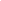 Les jeuxBut d’apprentissage: J’explore les différents types de jeu. Je fais des inférences. Je crée mon propre jeu.But d’apprentissage: J’explore les différents types de jeu. Je fais des inférences. Je crée mon propre jeu.Bonjour! Cette semaine, nous allons explorer les jeux! Quel est ton jeu préféré? Pourquoi?Il y a différents types de jeux. Par exemple, il y a des jeux de société (board games), les jeux d’équipe, et les jeux vidéos. Est-ce que tu peux nommer des exemples pour chaque type?Utilise ce dictionnaire visuel pour t’aider et pour ajouter du vocabulaire nouveau que tu apprends dans ces activités.Bonjour! Cette semaine, nous allons explorer les jeux! Quel est ton jeu préféré? Pourquoi?Il y a différents types de jeux. Par exemple, il y a des jeux de société (board games), les jeux d’équipe, et les jeux vidéos. Est-ce que tu peux nommer des exemples pour chaque type?Utilise ce dictionnaire visuel pour t’aider et pour ajouter du vocabulaire nouveau que tu apprends dans ces activités.Les jeux de société 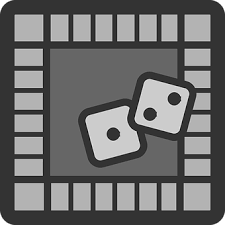 Lis l’article Les jeux de société: La technologie fera-t-elle disparaître les jeux de société? (pages 10-12). Réponds à ces questions à l’oral ou enregistre une réponse/une vidéo orale.C’est quoi, un jeu de société? Donne quelques exemples.Quels sont les avantages des jeux de société?As-tu un jeu de société préféré? Lequel? Pourquoi est-ce que tu l’aimes?Les jeux d’équipe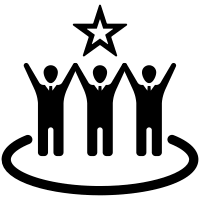 Explore un ou plusieurs des liens ci-dessous:Top 5 Des règlements du basketball (vidéo)Jackie Robinson (vidéo)Top 5 Les sports inspirés par les premiers peuples (vidéo)Soccer: les règles du jeu (blogue)Les origines du tennis (blogue)Le kinball: c’est immensément impressionnant! (article du magazine, pages 22-23)Qu’est-ce que tu as appris de ce sport? Donne 2-3 détails.Quelles questions est-ce que tu as à propos de ce sport? Pourquoi est-ce que tu penses que les jeux d’équipe sont populaires?Quel jeu d’équipe est-ce que tu veux essayer? Pourquoi?Les jeux vidéos 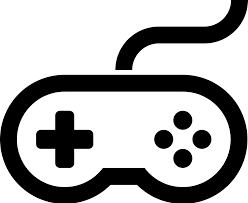 Regarde la vidéo Tiiiiiilt de la série Célestin ou On éteint tout de la série Robin le robot. Tu peux mettre les sous-titres pour t’aider.Comment s’appellent les personnages?Où se passe cette histoire?Qu’est-ce qui se passe dans la vidéo? Fais un rappel pour décrire le début, le milieu et la fin.Quelle est la leçon?Est-ce que tu peux nommer quelques jeux vidéos?Est-ce que tu aimes les jeux vidéo? Pourquoi ou pourquoi pas?Est-ce que tu peux nommer quelques avantages des jeux vidéos? Quand même, c’est important de ne pas trop jouer aux jeux vidéo. Quels sont les dangers/les problèmes possibles? Fais un tableau avec tes idées. Comment est-ce qu’on peut avoir des bonnes habitudes avec les jeux vidéo? Si tu veux apprendre plus au sujet des jeux video, tu peux lire et regarder Qui a inventé les jeux vidéo? Créer un jeu!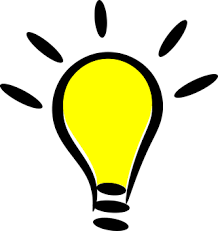 Les différents types de jeu sont importants dans notre vie. On peut s’amuser, se connecter avec les autres, et apprendre des nouvelles habiletés. Les jeux sont importants car ils reflètent la culture et les intérêts des gens.C’est à toi de créer! Invente ton propre jeu ou adapte un jeu qui existe déjà. Tu peux choisir le type de jeu (ex. jeu de société, jeu d’équipe, jeu vidéo, autre). Tu peux utiliser les matériaux autour de toi, ou une appli comme Google Slides. Voici quelques questions pour te guider:Quel est le but de ton jeu?Comment est-ce qu’on joue à ton jeu? Fais une marche à suivre (une liste d’instructions). un organisateur graphique pour t'aiderComment s’appelle ton jeu?Quelles images et quels effets visuels est-ce que tu peux utiliser? (ex. un thème?)Si possible, joue à ton jeu avec les autres qui habitent avec toi. Amusez-vous!